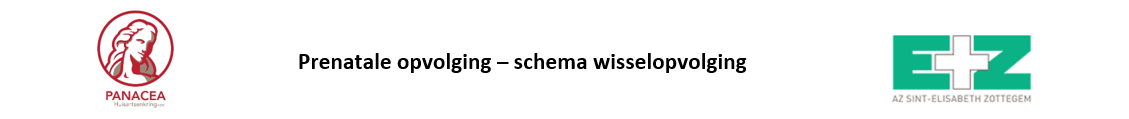 Schema afdrukken en toevoegen aan moederboekjeTermijn Hulpverlener Inhoud consult Afspraak Zwanger? Huisarts Bloedafname/meegeven moederboekje/schema         /         /             om           u7/8 weken Gynaecoloog Echografie         /         /             om           u9/10 wekenVroedvrouw Algemene info          /         /             om           u12 weken GynaecoloogEchografie (+NIPT)          /         /             om           u15 wekenHuisartsUrineonderzoek          /         /             om           u17 wekenVroedvrouw Voorbereiding          /         /             om           u20 wekenGynaecoloogEchografie         /         /             om           u24 wekenGynaecoloogEchografie         /         /             om           u26 wekenHuisartsSuikertest          /         /             om           u27 wekenVroedvrouw Administratie          /         /             om           u29 wekenGynaecoloogEchografie          /         /             om           u30 wekenHuisarts Kinkhoestvaccinatie en/of Rhogam         /         /             om           u31 wekenKinesist Start prenatale kine          /         /             om           u33 wekenGynaecoloogEchografie         /         /             om           u36 weken Vroedvrouw GBS afname          /         /             om           u38 wekenGynaecoloogEchografie         /         /             om           u40 wekenGynaecoloogCTG + Echografie         /         /             om           u